Latihan PBO ( Senin, 15 Juni 2020 )1.	a.	Jelaskan apa perbedaan superclass dan subclass pada pewarisan di java !	b.	Buatlah kode program yang menunjukkan superclass dan subclass dengan topik tanaman !2.	a.	Jelaskan apa yang dimaksud dengan method overriding !	b.	Buat contoh program sehubungan method overriding dengan topik alat tranportasi !3.	a.	Apa ciri-ciri dari interface pada java !	b.	Buat contoh programnya beserta implementasi penggunaan interface tersebut !4.	a.	Apa saja kegunaan dari abstract class !	b.	Buat contoh programnya beserta implementasi abstract class tersebut !5.	a.	Apa keuntungan penggunaan perintah package pada java !	b.	Gambarkan struktur direktori jika program berikut dikompilasi (lengkap dengan semua filenya) !		File program BMW.java disimpan pada  D:\data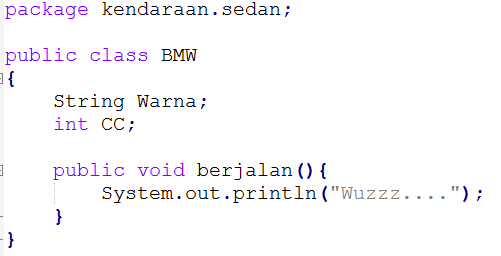 6.	a.	Gambarkan  tabel access modifier pada java !	b.	Jelaskan masing-masing access modifier tersebut !7.	Jelaskan apa yang dimaksud polimorphisme  !